Answer to Monday’s puzzle:Dominic the Donkey was missing! Try to win TuesdayHave a game of BEETLE and see if you can win!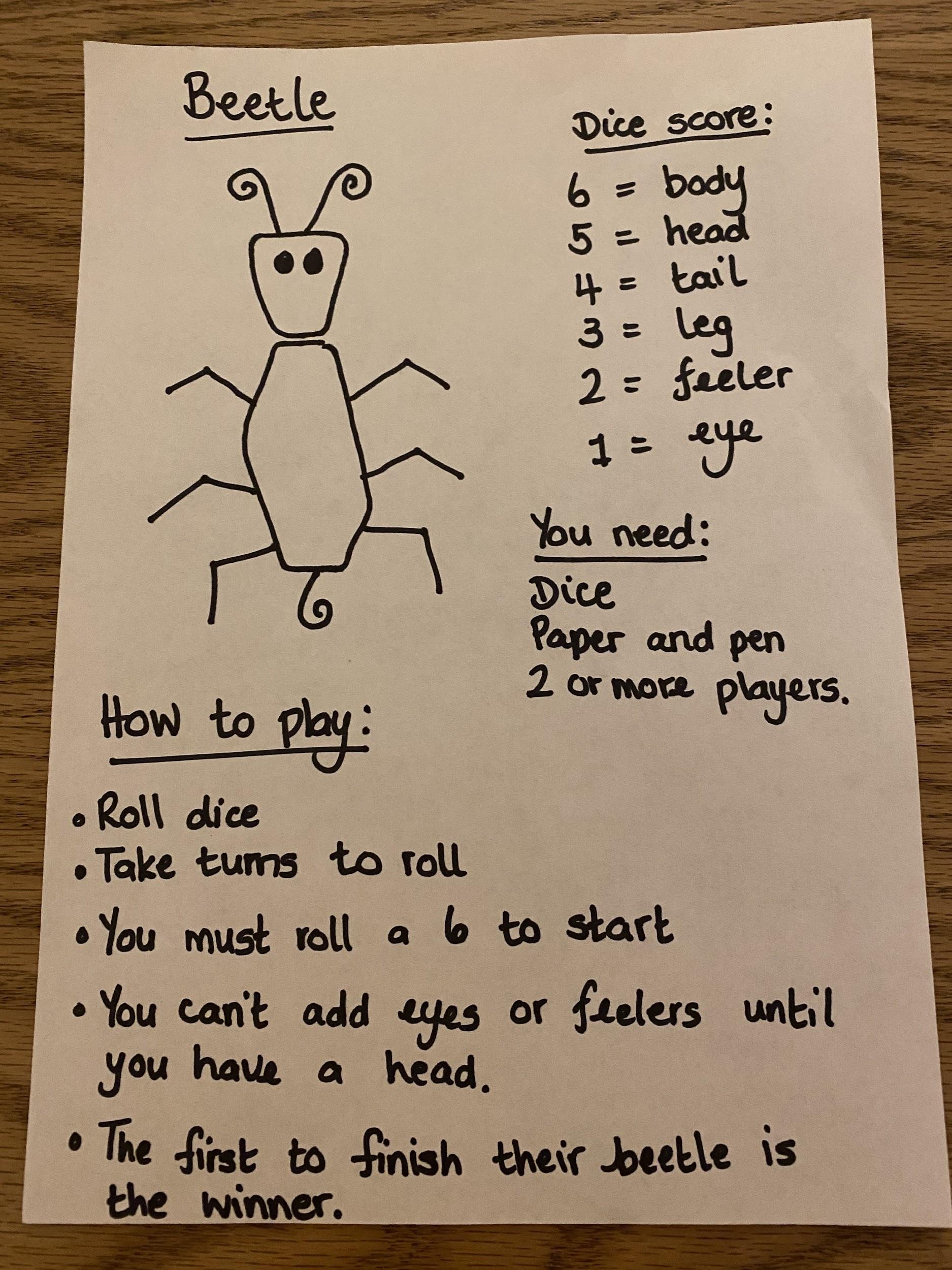 Good luck!